0788                                         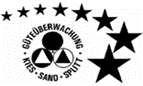 Sämann Stein- und Kieswerke GmbH & CO. KG                                     Bahnhofstraße 21- 23 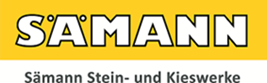 75417 MühlackerSämann Stein- und Kieswerke GmbH & CO. KG                                     Bahnhofstraße 21- 23 75417 MühlackerSämann Stein- und Kieswerke GmbH & CO. KG                                     Bahnhofstraße 21- 23 75417 MühlackerSämann Stein- und Kieswerke GmbH & CO. KG                                     Bahnhofstraße 21- 23 75417 MühlackerSämann Stein- und Kieswerke GmbH & CO. KG                                     Bahnhofstraße 21- 23 75417 Mühlackergültig seit: 01.03.2020gültig seit: 01.03.2020Sortenverzeichnis Nr. S_W_FSS_2020_001 des Produkts:  "Frostschutzschicht" Sortenverzeichnis Nr. S_W_FSS_2020_001 des Produkts:  "Frostschutzschicht" Sortenverzeichnis Nr. S_W_FSS_2020_001 des Produkts:  "Frostschutzschicht" nacht TL SoB-STb 04 Fassung 2007nacht TL SoB-STb 04 Fassung 2007nacht TL SoB-STb 04 Fassung 2007Wesentliches MerkmalSorteHarmonisierte technische SpezifikationWesentliches Merkmal122 373Harmonisierte technische SpezifikationKornformFI15DIN EN 13285:2010-12;                           TL SoB-STb 04/07Korngröße (Korngruppe)0/32DIN EN 13285:2010-12;                           TL SoB-STb 04/07Rohdichte2,12 ± 0,03Mg/m³DIN EN 13285:2010-12;                           TL SoB-STb 04/07 Optimaler Wassergehalt3,7 M%DIN EN 13285:2010-12;                           TL SoB-STb 04/07KorngrößenverteilungOC90DIN EN 13285:2010-12;                           TL SoB-STb 04/07 Gehalt an FeinanteilenUF3DIN EN 13285:2010-12;                           TL SoB-STb 04/07 Kornverteilungsbereich KategorieGBDIN EN 13285:2010-12;                           TL SoB-STb 04/07Kornzusammensetzung bei Baustoffgemischen für Frostschutzschichten (FSS)Kornzusammensetzung bei Baustoffgemischen für Frostschutzschichten (FSS)Kornzusammensetzung bei Baustoffgemischen für Frostschutzschichten (FSS)Kornzusammensetzung bei Baustoffgemischen für Frostschutzschichten (FSS)Kornzusammensetzung bei Baustoffgemischen für Frostschutzschichten (FSS)Kornzusammensetzung bei Baustoffgemischen für Frostschutzschichten (FSS)Kornzusammensetzung bei Baustoffgemischen für Frostschutzschichten (FSS)Kornzusammensetzung bei Baustoffgemischen für Frostschutzschichten (FSS)Kornzusammensetzung bei Baustoffgemischen für Frostschutzschichten (FSS)Kornzusammensetzung bei Baustoffgemischen für Frostschutzschichten (FSS)Kornzusammensetzung bei Baustoffgemischen für Frostschutzschichten (FSS)Kornzusammensetzung bei Baustoffgemischen für Frostschutzschichten (FSS)Kornzusammensetzung bei Baustoffgemischen für Frostschutzschichten (FSS)Kornzusammensetzung bei Baustoffgemischen für Frostschutzschichten (FSS)Kornzusammensetzung bei Baustoffgemischen für Frostschutzschichten (FSS)Kornzusammensetzung bei Baustoffgemischen für Frostschutzschichten (FSS)Sorte-Nr.Korn-gruppeDurchgang durch das Sieb (mm) in M.-%Durchgang durch das Sieb (mm) in M.-%Durchgang durch das Sieb (mm) in M.-%Durchgang durch das Sieb (mm) in M.-%Durchgang durch das Sieb (mm) in M.-%Durchgang durch das Sieb (mm) in M.-%Durchgang durch das Sieb (mm) in M.-%Durchgang durch das Sieb (mm) in M.-%Durchgang durch das Sieb (mm) in M.-%Durchgang durch das Sieb (mm) in M.-%Durchgang durch das Sieb (mm) in M.-%Durchgang durch das Sieb (mm) in M.-%Durchgang durch das Sieb (mm) in M.-%Durchgang durch das Sieb (mm) in M.-%Sorte-Nr.Korn-gruppe0,0630,1250,250,5122,845,6811,21622,431,50-515-2524-3430-4438-5450-6469-8590-99GesteinsinformationenPetrographischer TypAlpine MoräneGesteinskörnungnatürliche GesteinskörnungHerkunftWintersdorf, RastattUnterzeichnet für den Hersteller und im Namen des Herstellers:Unterzeichnet für den Hersteller und im Namen des Herstellers:Jochen Sämann, GeschäftsführerJochen Sämann, Geschäftsführer(Name und Funktion)(Name und Funktion)01.03.2020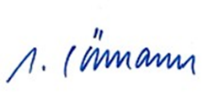 (Ort und Datum)(Unterschrift)